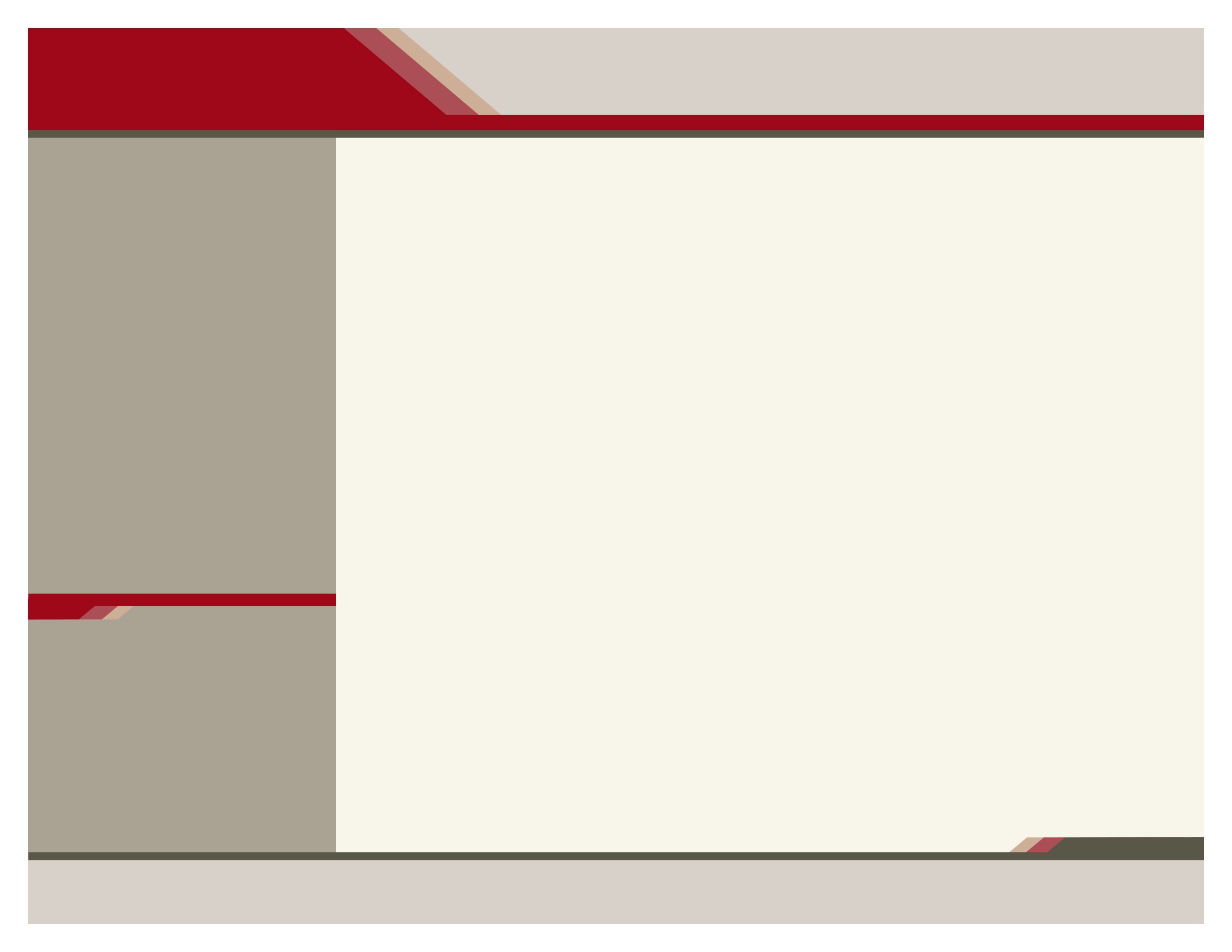 SAPST Registration FormJuly 10-13, 2017Please return Registration Form by June 23, 2017.Raina Haralampopoulos– Mary.Haralampopoulos@wi.gov 1 West Wilson Street, Room 850Madison, WI 53703FAX: 608-266-1533***TRAINING EXPECTATION – Participants MUST attend ALL four days of the Training.***Thank you for registering and you will receive confirmation of your registration as soon as possible.If you have any questions or concerns please contact Raina Haralampopoulos at Mary.Haralampopoulos@wi.govName (Last, First MI.)Title/PositionAgencyAgencyAddress (Street, City, State, Zip)County/Tribe E-mail addressTelephone NumberPlease specify any dietary needs:      Please specify any dietary needs:      